ОСП МБОУ детский сад №8 «Звездочка» - детский сад «Солнышко»Сценарий развлечения для разновозрастной группы«День семьи, любви и верности»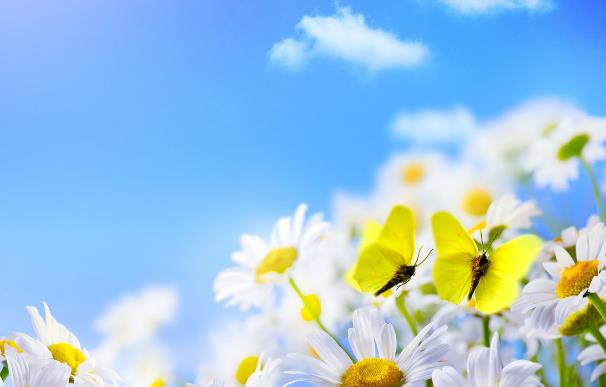 Подготовила: Гребенникова С.М.Сценарий развлечения для разновозрастной группы«День семьи, любви и верности»Цель: Воспитывать привязанность и любовь ребёнка к семье; почтительное отношение к старшим. Учить ориентироваться в родственных отношениях. Развивать коммуникативные умения. Создавать хорошее настроение и игровой настрой, помогающие раскрыть способности каждого; способствовать совместным действиям. Формировать умение использовать символические средства в играх и другой деятельности. Способствовать вовлечению родителей в воспитательно-образовательный процесс ДОУ.Предварительная работа:оформление и рассматривание семейных альбомов. (родители с детьми)составление рассказов о себе и своей семье;изготовление поздравительного панно «Ромашка для семьи»чтение художественной литературыПроектная деятельность с детьми разновозрастной группы «День семьи, любви и верности»Организация праздника:Зал украшен надписью и ромашками.Ход праздника:Воспитатель:Семья-это труд, друг о друге забота.Семья-это много домашней работы.Семья-это важно! Семья-это сложно!Но счастливо жить одному невозможно!Всегда будьте вместе, любовь берегите,Обиды и ссоры подальше гоните.Хочу, чтоб про вас говорили друзья:Какая хорошая Ваша семья!!!Мой звоночек звенит – заливается,И семья вся вокруг собирается.Мой звоночек звенит и звенит,И семья собраться спешит.Добрый день! Хорошо, что вы решили провести время вместе.Очень много слов на свете -  Как снежинок у зимы.Но возьмём, к примеру, эти:Слово «я» и слово «мы».«Я» на свете одиноко,В «я» не очень много прока.Одному или однойТрудно справиться с бедой.Слово «мы» сильней, чем «я».Мы – семья, и мы друзья.Вместе мы и мы едины!Вместе мы непобедимы!Ребёнок: (ГУЛЯ)Начинается семьяС мамы, папы и меня,Из домашней суеты,Из стоянья у плиты,Из прогулок в выходной,Из любви счастливых глаз,И из снимков, что про нас.Воспитатель:- Предлагаю отправиться в путешествие. Готовы? Впереди нас ждут три дороги. По первой пойдёте – попадёте прямо к лягушкам в болото. К лягушкам в болото кому попасть охота?  По второй пойдёте – угодите к Бабе Яге. В конце дорожки ждёт вас в ступке Бабка Ёжка. По третьей пойдёте – в страну семейного праздника попадёте. Какую из дорог выбираем?  (Ответы)Воспитатель:- Сейчас я предлагаю вам задержаться в городе Поэтическом. Куда ни ступи в этом городе, всюду стихи и пословицы. Какие вы знаете?Дети и родители:При солнышке тепло, при матушке добро.Без корня и полынь не растёт.На что и клад, коли в семье лад.Братская любовь крепче каменных стен.На чужой сторонушке рад своей воронушке.Коли семья вместе, то и душа на месте.Воспитатель:- Продолжим путешествие. На пути – город Сказочный.Я предлагаю Вам поиграть в игру «Репка»Участвуют две команды по 6 детей. Это - дед, бабка, Жучка, внучка, кошка и мышка. У противоположной стены зала 2 стульчика. На каждом стульчике сидит репка - ребенок в шапочке с изображением репки. Игру начинает дед. По сигналу он бежит к репке, обегает ее и возвращается, за него цепляется (берет его за талию) бабка, и они продолжают бег вдвоем, вновь огибают репку и бегут назад, затем к ним присоединяется внучка и т. д. В конце игры за мышку цепляется репка. Выигрывает та команда, которая быстрее  вытянула репку. Воспитатель:Наш радостный мир и прекрасныйУстроен и прочно, и ясно:На яблоне яблоко зреет,А груша на груше желтеет,Черешня растёт на черешне,А слива на сливе, конечно,А вишня на вишне растёт.Свой каждому дереву плод.Всё сказано прочно и прямо:Когда есть у каждого мама,И папа, и ласковый дом –Мы в мире прекрасном живём!Воспитатель: Семьи есть большие и маленькие. А кто же может быть в семье, предлагаю вам отгадать загадки!
1. Без чего на белом свете
Взрослым не прожить и детям?
Кто поддержит вас, друзья?
Ваша дружная … ответы детей: семья!

2.Кто милее всех на свете?
Кого любят очень дети?
На вопрос отвечу прямо:
— Всех милее наша … ответы детей: мама!

3. Он научит гвоздик вбить,
Даст машину поводить
И подскажет, как быть смелым,
Сильным, ловким и умелым?
Все вы знаете, ребята, —
Это наш любимый … ответы детей: папа!

4. Кто любить не устает,
Для всей семьи пирог печет
И вкусные оладушки?
Это наша … ответы детей: бабушка!

5. Он — мужчина, и он сед,
Папе — папа, мне он … ответы детей: дед!

6. Кто любит и меня, и братца,
Но больше любит наряжаться? —
Очень модная девчонка —
Моя любимая … ответы детей: сестренка!

7. Я у мамы не один,
У неё ещё есть сын,
Рядом с ним я маловат,
Для меня он — старший … ответы детей: брат!

8. Мамы старшая сестра —
С виду вовсе не стара,
С улыбкой спросит: «Как живете?»
Кто в гости к нам приехал? … ответы детей: тетя!

9. Кто же с маминой сестрой
Приезжает к нам порой?
На меня с улыбкой глядя,
«Здравствуй! » — говорит мне … ответы детей: дядя!Воспитатель: -  Ребята давайте с вами немного поиграем.«Игра – пантомима «Семья»«Папа собирается на работу»«Как мы на даче ловили жука»«Вся семья едет в машине»«На рыбалке» «Мама готовит обед»«Бабушка читает сказку перед сном»Воспитатель:Хорошее оставьте непременно, а все капризы гоните прочь. Вам это не к лицу. К лицу всегда улыбка. Улыбнитесь – ка – и в путь!!!Игра «Хвалилки»Каждому присутствующему на празднике дарят эпитеты. Педагог произносит первую часть фразы, дети по очереди её повторяют и завершают. На пример: «Наш папа самый…» Каждый участник по очереди произносит прилагательные «сильный», «весёлый», «добрый».-Наша мама-Моя дочка, сыночек.Игра «Назови ласково»Бабушка – бабулечка -  бабуленька – бабуляПапа – папочка – папуля – папуленькаСын – сыночек – сынокМама – мамочка – мамулечка – матушкаДочь – дочурка – доченькаДедушка – дедуля – дедуся  -дедулечкаВоспитатель:Семейная радость –Счастливые лица!Желаю всем семьямЛюбовью светиться!Пусть в семьях весёлый,Звучит детский смех.Добрый и радостныйПраздник для всех!Любовь процветаетКругом по Земле!Мир вашему домуИ в каждой семье!!!Игра «Собери ромашку»Воспитатель:Ну, вот и закончилось наше путешествие по Стране семейного праздника.Я желаю всем мира, счастья, добра!Танец «Ромашек»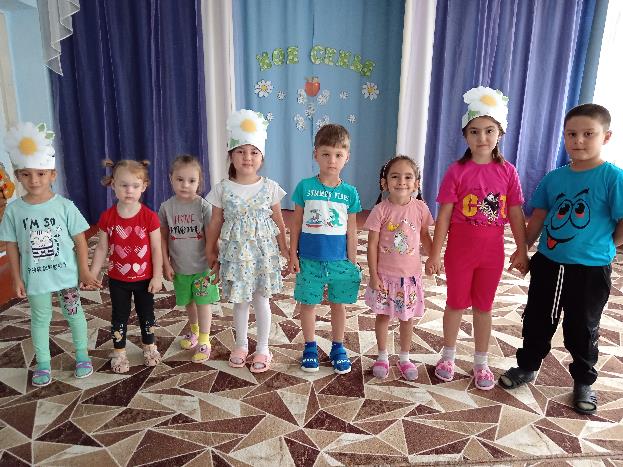 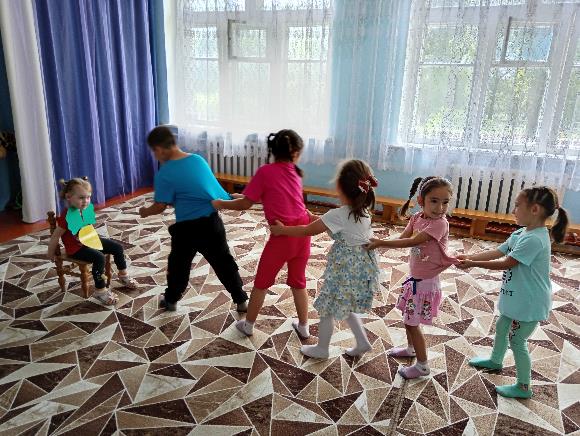 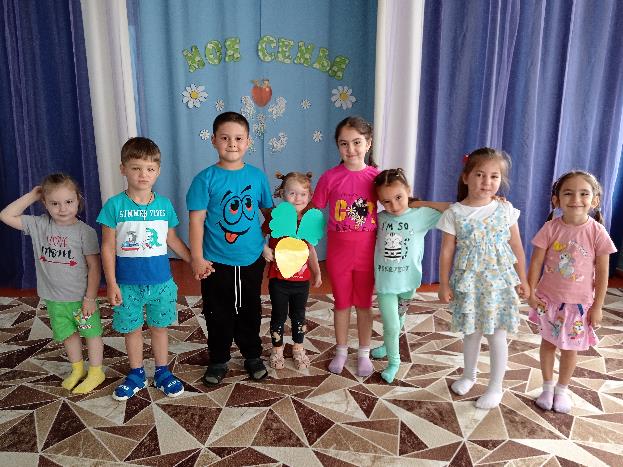 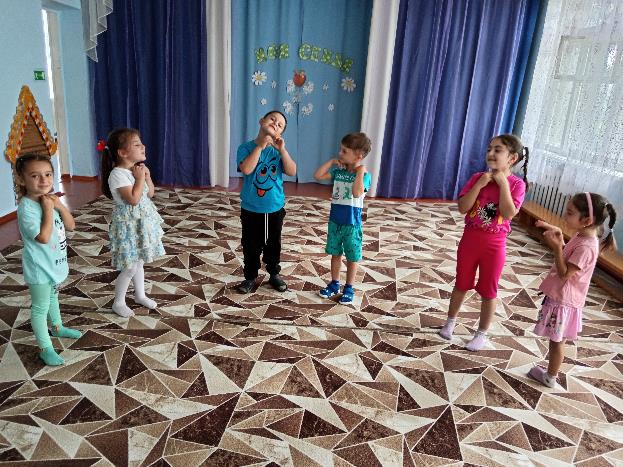 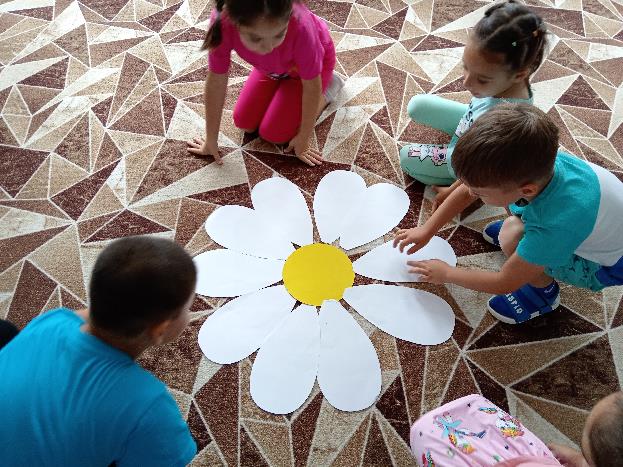 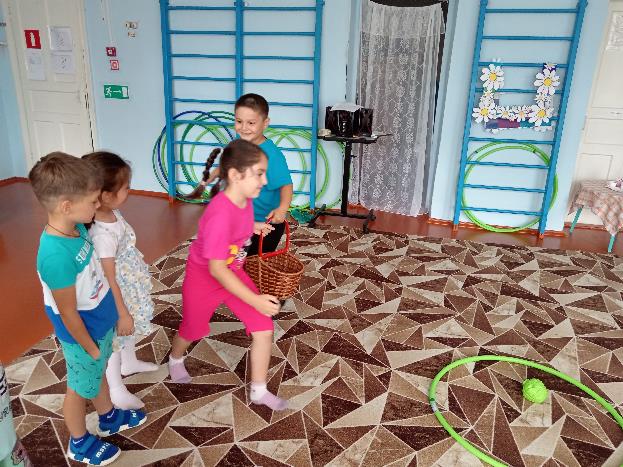 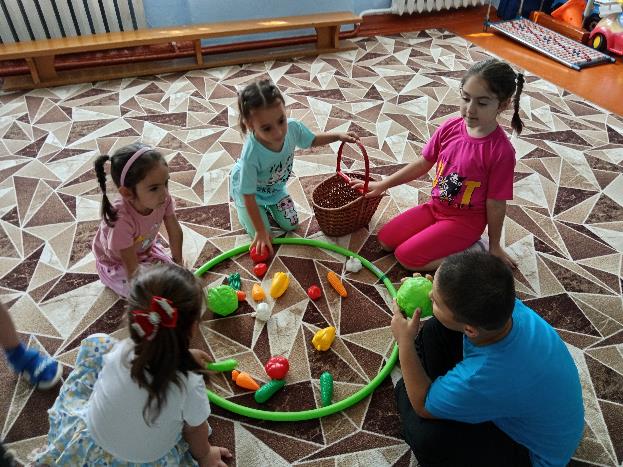 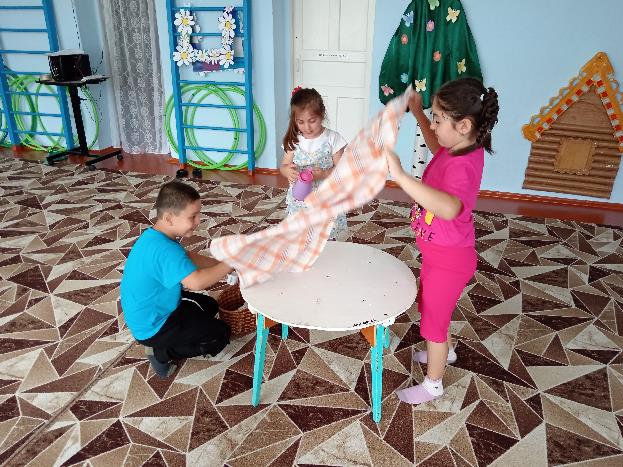 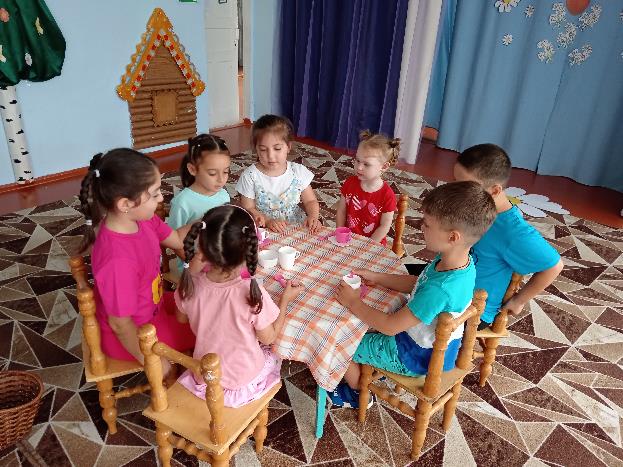 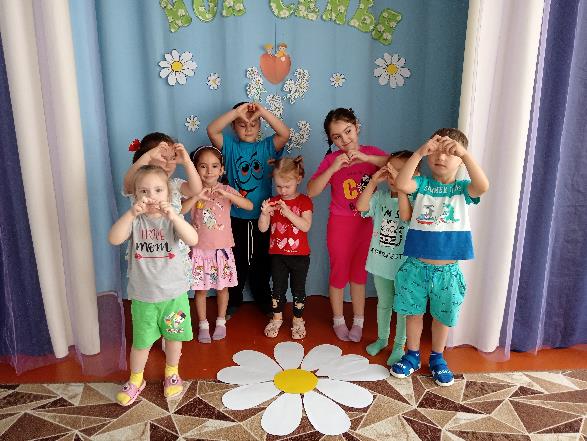 